Completa
	   =	2 ∙ 2 ∙ 2	 =     8	 ( “due elevato a tre”).....   =	7 ∙ 7 		 =   ..........	 ( .........................................................)	   =	............... 	 =   ..........	 ( .........................................................).....   =	...............	 =     25  	 (..........................................................).....   =	...............	 =   ..........	 ( “sei alla terza").....   =	...............	 =   ..........	 ( "otto al cubo”).....   =	...............	 =     27	 (……....................................................)Vero o falso?Le potenze di due. Completa la tabella:Calcola (a mente fin dove riesci)
32 =  ………	33 =  ………	42 =  ………	43 =  ………
52 =  ………	53 =  ………	72 =  ………	82 =  ………	
92 =  ………	102=  ………	112 =  ………	122 =  ………
132 =  ……… 	142 =  ……… 	152 =  ……… 	162=  ………
Per fare/verificare questi calcoli puoi usare il tasto         della calcolatrice.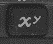 Risolvi le seguenti equazioni (trova il valore del numero rappresentato dalla lettera)
Semplifica la scrittura usando la moltiplicazione e le potenze in modo opportuno:(Esempio)   2 + 2 + 2 + 4 • 4 = 2•3 + 42 6 ∙ 6 ∙ 6 = 		4  +  4  +  4  +  4  +  4  = 		6  +  6  +  5  .  5  ∙  5  = 		7  +  7  +  7    2  .  2  .  2  .  2  = 	a  +  a  +  a  +  b  +  b  +  b  +  b  = 	x  .  x  .  x  .  x  –  y  .  y  .  y  = 	n  .  n  .  n  .  n  –  (t  +  t  +  t)  = 	c  +  c  +  c  +  c  –  c  .  c  .  c  .  c  = Quante volte dobbiamo moltiplicare il 7 per sé stesso per superare 10'000? Casi particolari. Completa:

21=  ………	30 =  ………		02 =  ………		12 =  ………

05 =  ………	11 =  ………		112 =  ………		50 =  ……

91 =  ………	10 =  ………		04 =  ………		14 =  ………
Approfondimento. Da fare solo se ti resta tempo…Esprimi il numero 63 come somma di potenze di due.Le potenze: esercizi di apprendimentoVFVF52  =  5    534 =  3    3    3    352 =  5    2102 =  10    1043 =  4    4    4102 =  10    2124…….…….…….…….…….…….…….x2 = 36

x = ……a3 = 27

a = …… = 8

x = ……42 = 

k = …… 10’000

n = ……x5 = 1

x = ……